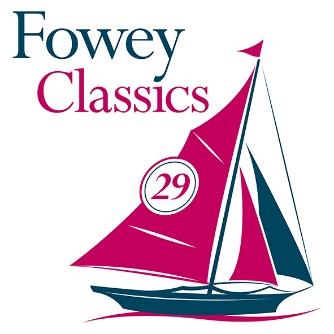 The Gribbin CupGelvynek – Jeremy McCabeFor best small boat Ungley PetardSybil – Cornelius van RijckevorselFor best Bermudan yacht over 20ft Top PropMoonbeam of Plymouth – Dorothy & John MerrettFor best mechanically powered vesselAnsome TransomRoxanne – Martin ElliottBest boat overallTrafalgar CupAyesha – Richard BondBest boat overall in Trafalgar Cup RaceTomboys Old Topsail BlockWonder – Ian BarkerWee Wellie TrophyWonder – Ian BarkerBest dressed / presented boatFowey Classics Troy TrophyBarbara – Marcus LewisFowey Classics Fowey River TrophyZethar – Philip & Sian Henson